Татарстан Республикасы Буа муниципаль районының муниципаль мөлкәте белән идарә итү һәм эш итү тәртибе турында нигезләмәне раслау хакында«Россия Федерациясендә җирле үзидарәне оештыруның гомуми принциплары турында» 2003 елның 06 октябрендәге 131-ФЗ номерлы Федераль законның 35 статьясы, Татарстан Республикасы Буа муниципаль районы Уставының 29 статьясы нигезендә һәм муниципаль мөлкәттән нәтиҗәле файдалану һәм идарә итү, аның керемлелеген арттыру максатларында Татарстан Республикасы Буа муниципаль районы СоветыКАРАР КАБУЛ ИТТЕ:1. Татарстан Республикасы Буа муниципаль районы муниципаль берәмлегенең муниципаль мөлкәте белән идарә итү һәм эш итү тәртибе турында нигезләмәне кушымта нигезендә расларга. 2. Әлеге карар рәсми басылып чыккан көненнән үз көченә керә һәм Татарстан Республикасы хокукый мәгълүматының рәсми порталында http://pravo.tatarstan.ru/, шулай ук Татарстан Республикасы муниципаль берәмлекләре Порталында Интернет мәгълүмат-телекоммуникация челтәрендә http://buinsk.tatarstan.ru адресы буенча урнаштырылырга тиеш.3. Әлеге карарның үтәлешен тикшереп торуны Татарстан Республикасы Буа муниципаль районы Советының законлылык, хокук тәртибе һәм җирле үзидарә мәсьәләләре буенча даими эшләүче комиссиясенә йөкләргә.Буа муниципаль районы башлыгы, Совет рәисе                                                                                      Р.Р. КамартдиновБуа муниципаль районы Советының 2021 елның 28 маендагы 3-12 номерлы карарына кушымтаТатарстан Республикасы Буа муниципаль районының муниципаль мөлкәте белән идарә итү һәм эш итү тәртибе турында нигезләмә1 бүлек. Гомуми нигезләмәләр1.1. Әлеге Нигезләмә Россия Федерациясе Конституциясе,  Россия Федерациясе Граждан кодексы,  «Россия Федерациясендә җирле үзидарәне оештыруның гомуми принциплары турында» 2003 елның 06 октябрендәге 131-ФЗ номерлы Федераль закон, «Дәүләт һәм муниципаль мөлкәтне хосусыйлаштыру турында»  2001 елның 21 декабрендәге 178-ФЗ номерлы Федераль закон, «Дәүләт һәм муниципаль унитар предприятиеләр турында» 2002 елның 14 11 декабрендәге 161-ФЗ номерлы Федераль закон, «Автономияле учреждениеләр турында» 2006 елның 3 ноябрендәге 174-ФЗ номерлы Федераль закон, «Конкуренцияне яклау турында» 2006 елның 26 июлендәге 135-ФЗ номерлы Федераль закон, « Муниципаль милектәге мөлкәтне бүлешүгә бәйле мәсьәләләрне хәл итү тәртибе турында» 2008 елның 6 августындагы 71-ТРЗ номерлы Татарстан Республикасы Законы, « Татарстан Республикасында җирле үзидарә турында » 2004 елның 28 декабрендәге 45-ТРЗ номерлы Татарстан Республикасы Законы нигезендә эшләнде.1.2.Әлеге нигезләмә белән түбәндәгеләр билгеләнә:1) муниципаль мөлкәт составы;2) муниципаль мөлкәткә идарә итүнең һәм аның белән эш итүнең төп максатлары һәм бурычлары;3) муниципаль мөлкәткә ия булу, аннан файдалану, идарә итү һәм эш итү мәсьәләләре буенча җирле үзидарә органнарының төп функцияләре һәм вәкаләтләре;4) муниципаль милек белән идарә итү һәм эш итү тәртибе, шул исәптән муниципаль унитар предприятиеләргә хуҗалык алып бару хокукында йә муниципаль казна предприятиеләренә һәм муниципаль учреждениеләргә оператив идарә хокукында беркетелгән муниципаль милек белән идарә итү һәм эш итү тәртибе;5) муниципаль мөлкәтне хосусыйлаштыру, аны арендага бирү, субарендага бирү һәм түләүсез файдалану тәртибе;6) Хуҗалык җәмгыятьләренең устав капиталларында муниципаль берәмлек акцияләре (өлешләре) белән идарә итү һәм эш итү тәртибе;7) муниципаль мөлкәтне  исәптән төшерү тәртибе;8) муниципаль мөлкәтне  исәпкә алу тәртибе һәм аның кулланылышын тикшереп тору тәртибе.1.3. Әлеге Нигезләмәнең гамәлдә булуы район бюджеты акчалары белән эш итүгә кагылмый.1.4. Татарстан Республикасы Буа муниципаль районының муниципаль милке  булып Татарстан Республикасы Буа муниципаль районының милек хокукында булган мөлкәте санала.Муниципаль милектәге мөлкәт муниципаль унитар предприятиеләргә хуҗалык алып бару хокукында, муниципаль казна предприятиеләренә, муниципаль автоном учреждениеләргә һәм муниципаль учреждениеләргә - Россия Федерациясе граждан законнары һәм әлеге Нигезләмә нигезендә оператив идарә хокукында беркетелә.Муниципаль предприятиеләр һәм учреждениеләргә беркетелмәгән район бюджеты акчалары һәм башка муниципаль мөлкәт Татарстан Республикасы Буа муниципаль районы муниципаль берәмлеге казнасын тәшкил итә.1.5. В муниципальной собственности может находиться:1) җирле үзидарә органнары һәм җирле үзидарә вазыйфаи затлары, муниципаль хезмәткәрләр, муниципаль предприятиеләр һәм учреждениеләр хезмәткәрләре эшчәнлеген тәэмин итү өчен билгеләнгән мөлкәт;2) җирле үзидарә органнарына тапшырылган аерым дәүләт вәкаләтләрен гамәлгә ашыру өчен билгеләнгән мөлкәт, федераль законнарда һәм Татарстан Республикасы законнарында билгеләнгән очракларда;3) федераль законнар белән җирле үзидарә органнарына хәл итү хокукы бирелгән һәм җирле әһәмияттәге мәсьәләләргә кертелмәгән мәсьәләләрне хәл итү өчен кирәкле мөлкәт;4) халыкны электр, җылылык, газ һәм су белән тәэмин итү, су бүлү, халыкны ягулык белән тәэмин итү, урамнарны яктырту өчен билгеләнгән мөлкәт.;5) муниципаль берәмлек чикләрендә җирле әһәмияттәге автомобиль юллары, шулай ук мондый автомобиль юлларына хезмәт күрсәтү өчен билгеләнгән мөлкәт;6) районда яшәүче һәм торак шартларын яхшыртуга мохтаҗ аз керемле гражданнарны социаль наем шартнамәсе шартларында торак урыннары белән тәэмин итү өчен социаль файдаланудагы торак фонды, шулай ук муниципаль торак фондын тоту өчен кирәкле мөлкәт;7) муниципаль берәмлек чикләрендә халыкка транспорт хезмәте күрсәтү өчен билгеләнгән пассажир транспорты һәм башка мөлкәт;8) муниципаль берәмлек чикләрендәге гадәттән тыш хәлләрне кисәтү һәм бетерү өчен билгеләнгән мөлкәт;9) янгыннарны сүндерү буенча беренчел чараларны тәэмин итү өчен билгеләнгән объектлар, шулай ук янгын җиһазлары һәм кирәк-яраклар;10) милиция тарафыннан муниципаль берәмлек территориясендә җәмәгать тәртибен саклауны оештыру өчен билгеләнгән мөлкәт;11) түләүсез мәктәпкәчә, башлангыч гомуми, төп гомуми, урта (тулы) гомуми белем бирүне тәэмин итү, шулай ук каникул вакытында балаларның ялын оештыру һәм һәркемгә мөмкин булган һәм түләүсез мәктәпкәчә, башлангыч гомуми, төп гомуми, урта (тулы) гомуми белем бирүне тәэмин итү өчен билгеләнгән мөлкәт;12) муниципаль берәмлек территориясендә ашыгыч медицина ярдәме (санитар-авиациядән тыш), амбулатор-поликлиника, стационар-поликлиника һәм хастаханә учреждениеләрендә беренчел медик-санитар ярдәм күрсәтү, йөклелек чорында, бала туган вакытта һәм аннан соң булган хатын-кызларга медицина ярдәме күрсәтү өчен билгеләнгән мөлкәт;13) көнкүреш калдыкларын һәм чүп-чар җыю һәм чыгару, шулай ук көнкүреш һәм сәнәгать калдыкларын утильләштерү һәм эшкәртү өчен билгеләнгән мөлкәт;14) архив фондлары, шул исәптән җир төзелеше һәм шәһәр төзелеше документлары кадастры, шулай ук күрсәтелгән фондларны саклау өчен билгеләнгән мөлкәт. ;15) муниципаль берәмлек территориясендә күмү ( җирләү) урыннарын карап тоту һәм ритуаль хезмәтләр күрсәтүне оештыру өчен билгеләнгән (җир кишәрлекләрен дә кертеп,) мөлкәт.;16) китапханәләр мөлкәте;17) шәһәр халкын мәдәният оешмалары хезмәтләре белән тәэмин итү һәм ял итүне оештыру өчен билгеләнгән мөлкәт;18) Россия Федерациясе законнары нигезендә тарихи-мәдәни әһәмияткә ия булган мәдәни мирас объектлары (тарихи һәм мәдәни ядкәрләр);19) район территориясендә физик культура һәм массакүләм спортны үстерү өчен билгеләнгән мөлкәт;20) муниципаль берәмлек территориясен төзекләндерү һәм яшелләндерүне оештыру, шул исәптән гомуми файдаланудагы урыннарны һәм халык күпләп ял итә торган урыннарны төзекләндерү өчен билгеләнгән мөлкәт.;21) муниципаль хокукый актларны, башка рәсми мәгълүматны рәсми бастырып чыгару (халыкка җиткерү) өчен билгеләнгән мөлкәт;22) федераль законнар нигезендә район муниципаль милкенә кертелгән җир кишәрлекләре.;23) район территориясендә буалар, карьерлар;24) муниципаль берәмлек территориясендә дәвалау-савыктыру урыннарын һәм җирле әһәмияттәге курортларны булдыру, үстерү һәм саклауны тәэмин итү өчен билгеләнгән мөлкәт;25) халыкны һәм шәһәр территориясен табигый һәм техноген характердагы гадәттән тыш хәлләрдән саклауны оештыру өчен билгеләнгән мөлкәт;26) су объектларында кешеләрнең иминлеген тәэмин итү, аларның тормышын һәм сәламәтлеген саклау өчен билгеләнгән мөлкәт;27) Россия Федерациясе законнары нигезендә башка мөлкәт;28) шәһәрдә кече һәм урта эшкуарлыкны үстерү, шул исәптән кече һәм урта эшкуарлык субъектларына ярдәм инфраструктурасын формалаштыру һәм үстерү өчен билгеләнгән мөлкәт.;29) район территориясендә эшчәнлек алып баручы социаль юнәлешле коммерциячел булмаган оешмаларга ярдәм күрсәтү өчен билгеләнгән мөлкәт.2 бүлек . Муниципаль милек белән идарә итү һәм аның максатлары, бурычлары2.1. Муниципаль милектә булган объектлар белән идарә итү һәм алар белән эш итүнең төп максатлары булып  түбәндәгеләр тора:1) муниципаль берәмлекнең матди-финанс хәлен ныгыту;2) муниципаль милектә булган, районның социаль-икътисадый үсеше өчен файдаланыла торган мөлкәтнең торышын арттыру һәм яхшырту;3) район бюджеты керемнәрен арттыру;4) Россия Федерациясе законнары, Татарстан Республикасы законнары, Муниципаль хокукый актлар нигезендә башка максатлар.2.2. Әлеге Нигезләмәнең 6 пунктында билгеләнгән максатларга ирешү өчен түбәндәге бурычлар билгеләнә:1) муниципаль милекнең файдаланылмый торган объектларын гражданлык әйләнешенә кертү, алардан файдалануның нәтиҗәлелеген арттыру хисабына район бюджетына салым булмаган керемнәрнең артуы ;2) район бюджетына керемнәрне, шулай ук халыкның иҗтимагый ихтыяҗларын тәэмин итү өчен кирәк булган мөлкәтне җәлеп итүне тәэмин итә торган муниципаль милектәге мөлкәтне саклап калу һәм арттыру, аның белән идарә итү һәм куллану;3) муниципаль милек структурасын оптимальләштерү;4) муниципаль унитар предприятиеләрнең һәм муниципаль учреждениеләрнең мөлкәт  комплексларыннан керемнәр, хуҗалык җәмгыятьләрендә муниципаль берәмлек өлеше (акцияләр пакетлары) алу;5) муниципаль мөлкәтне предприятие һәм учреждениеләргә беркетү, аны ышанычлы идарәгә, түләүсез файдалануга, арендага бирү шартларының үтәлешен контрольдә тоту, шулай ук сату-алу шартнамәләренең, муниципаль мөлкәтне хосусыйлаштыру планнарының үтәлешен контрольдә тоту;6) муниципаль мөлкәткә  ия булу, алардан файдалану, идарә итү һәм аның белән эш итүнең хокукый базасын камилләштерү, муниципаль мөлкәт белән нәтиҗәле идарә итү, файдалану, идарә итү һәм эш итү, базар инфраструктурасын һәм икътисадның дәүләтнеке булмаган секторын үстерүне тәэмин итә торган кирәкле оештыру һәм финанс шартларын формалаштыру;7) муниципаль мөлкәтне  һәм аның хәрәкәтен объект саен исәпкә алу;8) Россия Федерациясе законнары, Татарстан Республикасы законнары, муниципаль хокукый актлар нигезендә башка бурычлар.3 бүлек. Муниципаль милекне формалаштыру3.1. Татарстан Республикасы Буа муниципаль районының муниципаль милке Россия Федерациясе законнарында, Татарстан Республикасы законнарында, муниципаль хокукый актларда билгеләнгән нигезләр һәм тәртиптә чыганаклар хисабына формалаша. 4 бүлек. Муниципаль мөлкәт  хуҗасы вәкаләтләрен гамәлгә ашыру 4.1. Татарстан Республикасы Буа муниципаль районы муниципаль берәмлеге үзенә караган мөлкәтнең хуҗасы булып тора, үз мөлкәте белән идарә итү, файдалану һәм эш итү хокукларын гамәлгә ашыра.4.2. Муниципаль милек белән идарә итү һәм эш итү тәртибен, муниципаль предприятиеләрне төзү, үзгәртеп кору һәм бетерү турында карарлар кабул итү тәртибен, шулай ук муниципаль предприятиеләр хезмәт күрсәтүләренә тарифларны билгеләү турында Карар кабул итү тәртибен билгеләү, муниципаль берәмлекнең муниципальара хезмәттәшлек оешмаларында катнашу тәртибен билгеләү Советның аерым компетенциясендә тора.4.3. Татарстан Республикасы Буа муниципаль районы муниципаль берәмлеге исеменнән башкарма комитет Россия Федерациясе законнары, Татарстан Республикасы законнары, Совет карарлары нигезендә муниципаль милеккә ия, аның белән идарә итә һәм эш итә.Әгәр Россия Федерациясе законнарында, Татарстан Республикасы законнарында яисә Совет карарларында башкача билгеләнмәгән булса, мөлкәт Башкарма комитет карары буенча муниципаль милеккә кабул ителә һәм бирелә4.4. Башкарма комитет компетенциясенә түбәндәгеләр керә:1) Россия Федерациясе законнары, Татарстан Республикасы законнары, Муниципаль берәмлек уставы һәм башка муниципаль хокукый актлар нигезендә муниципаль милеккә ия булу, аннан файдалану һәм алар белән эш итү мәсьәләләрен муниципаль берәмлек исеменнән хәл итү;2) муниципаль мөлкәтне физик һәм юридик затларга, Россия Федерациясе дәүләт хакимияте органнарына, Татарстан Республикасы дәүләт хакимияте органнарына һәм башка муниципаль берәмлекләрнең җирле үзидарә органнарына вакытлыча яисә даими файдалануга тапшыруны гамәлгә ашыру, Россия Федерациясе законнарында, Татарстан Республикасы законнарында, Совет карарларында каралган тәртиптә башка алыш-бирешләр башкару;3) муниципаль мөлкәтне хосусыйлаштыруның фаразлау планын (программасын) раслау өчен тапшыру;4) федераль законнар, Совет карарларында билгеләнгән тәртипләр һәм шартлар нигезендә муниципаль мөлкәтне хосусыйлаштыруны гамәлгә ашыру;5) муниципаль предприятиеләрне һәм башка оешмаларны билгеләнгән тәртип нигезендә булдыру, үзгәртеп оештыру, бетерү, муниципаль предприятиеләр эшчәнлегенең максатларын, шартларын, тәртибен билгеләү;6) муниципаль предприятиеләр һәм учреждениеләр тарафыннан күрсәтелә торган хезмәтләргә тарифларны билгеләү һәм җайга салу Россия Федерациясе, Татарстан Республикасы законнары нигезендә;7) муниципаль мөлкәт реестрын һәм исәпкә алуны алып бару;8) ябык акционер җәмгыятьләр һәм җаваплылыгы чикләнгән җәмгыятьләр рәвешендә муниципальара хуҗалык җәмгыятьләре гамәлгә кую турында, коммерциягә карамаган автоном оешмалар һәм фондлар рәвешендә коммерциягә карамаган оешмалар төзү турында Совет каравына карарлар проектлары кертү;9) үз компетенциясе чикләрендә Россия Федерациясе һәм Татарстан Республикасы законнарын, муниципаль мөлкәттән файдалану, идарә итү һәм эш итү өлкәсендәге мөнәсәбәтләрне җайга сала торган Совет карарларын гамәлгә ашыруга юнәлдерелгән норматив хокукый актлар кабул итү;10) муниципаль милек объектларына карата алыш-бирешләр төзү;11) муниципаль мөлкәтне исәптән чыгару турында карарлар кабул итү;12) Россия Федерациясе һәм Татарстан Республикасы законнары, муниципаль хокукый актлар нигезендә башка мәсьәләләр.5 бүлек . Җиргә муниципаль милек5.1. Муниципаль милектәге җир кишәрлекләре:1) шундый федераль законнар һәм алар нигезендә кабул ителгән Татарстан Республикасы законнары дип танылган;2) җиргә дәүләт милке чикләнгәндә барлыкка килгән муниципаль милек хокукы;3) алар граждан законнарында билгеләнгән нигезләрдә сатып алынган.5.2. Муниципаль җирләрне биләү, алардан файдалану һәм алар белән эш итү мәсьәләләре Башкарма комитет карамагында.5.3. Муниципаль ихтыяҗлар өчен җир кишәрлекләрен алу тәртибе, шул исәптән сатып алу юлы белән, Россия Федерациясе законнары белән җайга салына.6 бүлек. Муниципаль унитар предприятиеләр6.1. Муниципаль унитар предприятиеләр белән идарә итү түбәндәгеләрне үз эченә ала:1) муниципаль унитар предприятиеләр структурасын һәм санын оптимальләштерү;2) муниципаль унитар предприятиеләр үсешенең фараз күрсәткечләрен ел саен эшләү;3) муниципаль унитар предприятиеләрнең устав һәм финанс-хуҗалык эшчәнлеге нәтиҗәләрен мониторинглау, шул исәптән статистик исәпкә алу күрсәткечләре нигезендә;4) муниципаль унитар предприятиеләргә билгеләнгән тәртиптә беркетелгән мөлкәтнең сакланышын, реновациясен һәм максатчан файдалануын тикшереп тору;5) муниципаль унитар предприятиеләр җитәкчеләре эшчәнлеген бәяләү;6) баланс комиссиясендә муниципаль унитар предприятие җитәкчесенең еллык хисабы;7) муниципаль унитар предприятиенең гамәлгә кую документларына, аның җитәкчесе белән контрактка үзгәрешләр кертү турында; муниципаль унитар предприятиене эчке һәм тышкы реструктуризацияләү, реформалау һәм (яисә) үзгәртеп кору турында, аның җитәкчесен алмаштыру турында карарлар кабул итү;8) башка позицияләр.6.2. Муниципаль унитар предприятие мөлкәте милекчесенең вәкаләтләрен башкарма комитет яисә ул вәкаләт биргән орган (вазыйфаи зат) башкара.6.3. Муниципаль унитар предприятиеләрнең ведомстволылыгы Башкарма комитет җитәкчесе күрсәтмәсе белән билгеләнә.6.4. Хуҗалык алып бару яисә оператив идарә итү хокукында муниципаль унитар предприятиегә беркетелә торган мөлкәткә хокук муниципаль унитар предприятиедә мондый мөлкәтне муниципаль унитар предприятиегә кабул итү-тапшыру акты буенча тапшырган вакыттан башлап барлыкка килә.6.5. Кабул итү-тапшыру акты өч нөсхәдә төзелә, дип раслана башкарма комитет җитәкчесе яисә ул вәкаләт биргән башка вазыйфаи зат тарафыннан һәм хуҗалык алып бару яисә оператив идарә итү хокукында муниципаль унитар предприятиегә беркетелә торган мөлкәтнең тулы тасвирламасы булырга тиеш.6.6. Совет ел саен муниципаль унитар предприятиеләр табышыннан шәһәр бюджетына күчерүләр күләмен билгеләргә хокуклы.6.7. Муниципаль унитар предприятие хуҗалык эшчәнлеге нәтиҗәләрен бәяләү максатларында елга ике тапкыр бухгалтерлык хисаплылыгын Башкарма комитетка яки ул вәкаләтле органга ярты еллык һәм еллык бухгалтерлык хисаплылыгын тапшыру өчен билгеләнгән срокларда тапшыра.6.8. Муниципаль унитар предприятиенең финанс-хуҗалык эшчәнлеге нәтиҗәләре Башкарма комитетның баланс комиссияләрендә яки ул вәкаләтле органның Совет депутатлары катнашында карала.6.9. Муниципаль унитар предприятиенең финанс-хуҗалык эшчәнлеген тикшерү документлар һәм фактик тикшерүләр уздырырга хокуклы булган Татарстан Республикасы Буа муниципаль районы башкарма комитеты яисә ул вәкаләт биргән орган һәм муниципаль берәмлекнең контроль-хисап палатасы тарафыннан аларның компетенцияләре нигезендә гамәлгә ашырыла.6.10. Муниципаль унитар предприятие уставында билгеләнгән эшчәнлек максатлары һәм төрләре нигезендә булмаган мөлкәттән нәтиҗәсез файдалану яки аннан файдалану очракларында, Башкарма комитет яки ул вәкаләтле орган муниципаль унитар предприятие җитәкчесенә карата дисциплинар, матди яки башка характердагы чараларны куллану турындагы мәсьәләне башлап җибәрергә хокуклы.6.11. Муниципаль унитар предприятие, милек комплексы буларак, муниципаль милек реестрына кертелергә тиешле объект булып тора.7 бүлек. Муниципаль  учреждениеләр7.1. Муниципаль учреждениенең мөлкәте муниципаль милектә һәм оператив идарә хокукында.Муниципаль мөлкәт учреждениеләрен оператив идарә итү хокукында беркетүне башкарма комитет яисә ул вәкаләт биргән орган гамәлгә ашыра.7.2. Оператив идарә итү хокукында муниципаль учреждениегә беркетелә торган мөлкәткә хокук мондый мөлкәтне муниципаль учреждениегә кабул итү-тапшыру акты буенча тапшырганнан соң учреждениедә барлыкка килә.Кабул итү-тапшыру акты өч нөсхәдә төзелә, дип раслана Башкарма комитет җитәкчесе яисә ул вәкаләт биргән башка вазыйфаи зат тарафыннан һәм муниципаль учреждениегә оператив идарә хокукында беркетелә торган мөлкәтнең тулы тасвирламасы булырга тиеш.7.3. Учреждение биләгән, файдаланган һәм аңа беркетелгән мөлкәт белән оператив идарә итү хокукында учреждение уставы, башкарма комитет яисә ул вәкаләт биргән орган йөкләмәләре һәм мондый мөлкәтне билгеләү эшчәнлеге максатлары нигезендә аның артыннан беркетелгән хокуклары белән эш итә.7.4. Муниципаль учреждение үзенә беркетелгән милекне саклау һәм максатчан файдалану өчен җаваплы. Бу өлештә муниципаль учреждение эшчәнлеген тикшереп торуны аларның компетенцияләре нигезендә документлар һәм фактик тикшерүләр башкарырга хокуклы Буа муниципаль районының башкарма комитеты яисә ул вәкаләт биргән орган һәм контроль-хисап палатасы гамәлгә ашыра.Оператив идарә хокукында муниципаль учреждениегә беркетелгән мөлкәттән файдаланган очракта, муниципаль учреждениенең уставында билгеләнгән эшчәнлек максатлары һәм төрләре нигезендә түгел, башкарма комитет йә ул вәкаләт биргән орган мондый учреждение җитәкчесенә дисциплинар, матди һәм башка характердагы чараларны куллану турындагы мәсьәләне тәкъдим итәргә хокуклы.8 бүлек. Муниципаль мөлкәтне хосусыйлаштыру8.1. Муниципаль мөлкәтне хосусыйлаштыру «Дәүләт һәм муниципаль мөлкәтне хосусыйлаштыру турында» 2001 елның 21 декабрендәге 178-ФЗ номерлы Федераль законда, муниципаль хокукый актларда каралган тәртиптә гамәлгә ашырыла.8.2. Әгәр Россия Федерациясе законнарында башкасы каралмаган булса, муниципаль мөлкәт  физик һәм (яисә) юридик затлар милкенә бары тик түләүле нигездә генә бирелә. (устав капиталына муниципаль милек кертелә торган ачык акционер җәмгыятьләрнең акцияләрен муниципаль милеккә тапшыру юлы белән).8.3. Әйләнеше рөхсәт ителми торган (әйләнештән алынган объектларга),  шулай ук федераль законнар белән гражданлык хокуклары объектларына кертелгән мөлкәт хосусыйлаштырылырга тиеш түгел, 8.4. Районны яшәтү, халыкның һәм район хуҗалыгының ихтыяҗларын канәгатьләндерү, шулай ук тарихи-мәдәни мирасны саклау өчен аеруча мөһим әһәмияткә ия муниципаль милек объектлары читләштерелергә тиеш түгел. Күрсәтелгән объектларның исемлеге Совет тарафыннан раслана.8.5. Муниципаль милектәге мөлкәтне хосусыйлаштыруны башкарма комитет яисә ул вәкаләт биргән орган оештыра.Муниципаль милектәге мөлкәтне хосусыйлаштыру Совет тарафыннан раслана торган, хосусыйлаштыруның фараз планы (программасы) нигезендә гамәлгә ашырыла.9 бүлек. Хуҗалык җәмгыятьләренең устав капиталларында муниципаль берәмлекнең акцияләренә (өлешләренә) идарә итү һәм алар белән эш итү тәртибе9.1. Федераль законнар нигезендә муниципаль берәмлек хуҗалык җәмгыятьләре, шул исәптән җирле әһәмияттәге мәсьәләләрне хәл итү өчен кирәкле муниципальара оешмалар төзүдә катнашырга мөмкин.Хуҗалык җәмгыятьләрендә муниципаль берәмлекнең катнашуы аларны булдыру юлы белән, шулай ук гамәлдәге җәмгыятьләрнең акцияләрен (өлешләрен) сатып алу юлы белән гамәлгә ашырылырга мөмкин.9.2. Хуҗалык җәмгыятенең муниципаль берәмлеген төзү турында, яисә хуҗалык җәмгыятьләрендә муниципаль берәмлекнең катнашуы турында, яисә хуҗалык җәмгыятьләреннән муниципаль берәмлекнең чыгуы (муниципаль милектәге акцияләрне (акцияләрне) читләштерү, әгәр Россия Федерациясе законнарында башкасы каралмаган булса, башкарма комитет тарафыннан кабул ителә. Муниципаль берәмлекнең хуҗалык җәмгыятьләрендә катнашуы турында карар бюджет инвестицияләрен бирү юлы белән башкарма комитет тарафыннан район бюджеты турындагы карар нигезендә кабул ителә.9.3. Яңа төзелә торган хуҗалык җәмгыятьләренең устав капиталына муниципаль берәмлекнең кертемен кертү яисә сатып алына торган акцияләр (өлешләр) өчен акчалата чаралар, мөлкәт, шулай ук мөлкәти хокуклар яисә акчалата бәяләү булган башка хокуклар белән түләү гамәлгә ашырыла.  Кертемнең төре, аның зурлыгы һәм формалаштыру чыганаклары хуҗалык җәмгыяте төзү яисә мондый җәмгыятьтә катнашу турында башкарма комитетның карарында күрсәтелә.9.4. Хуҗалык җәмгыятьләрен муниципаль берәмлек катнашында төзегәндә, үзгәртеп корганда һәм бетергәндә районның җирле үзидарә органнарының үзара эшчәнлеге тәртибе Совет карары белән билгеләнә.9.5 Хуҗалык җәмгыятьләренең устав капиталларындагы акцияләр (кертемнәр, өлешләр) пакетлары белән идарә итү түбәндәгеләрне үз эченә ала:1) муниципаль берәмлеккә караган акцияләр (өлешләр) белән эш итү;2) хуҗалык җәмгыятьләренең идарә органнарына муниципаль берәмлек вәкилләрен билгеләп кую;3) акцияләр пакетларын (өлешләрен) исәпкә алу һәм алардан файдалануны тикшереп тору;4) башка позицияләр.9.6. Муниципаль берәмлек аңа караган акцияләр, хуҗалык җәмгыятьләре өлешләре белән әлеге җәмгыятьләрнең идарә органнарындагы үз вәкилләре (алга таба - Вәкилләр) аша Россия Федерациясе законнарында һәм муниципаль хокукый актларда билгеләнгән тәртиптә идарә итә.9.7. Вәкил Башкарма комитет җитәкчесе яисә вәкаләтле вазыйфаи зат тарафыннан билгеләнә.9.8. Вәкиллекнең төп бурычы түбәндәгеләр:1) муниципаль берәмлек мәнфәгатьләрендә җәмгыятьнең инвестиция һәм социаль сәясәтен килештерү;2) җәмгыять белән идарә итүнең мөһим мәсьәләләре буенча җитештерү сәясәтен формалаштыруда катнашу;3) дивидендларны шәһәр бюджетына күчерүнең тулылыгын һәм үз вакытында башкарылуын тикшереп торуны гамәлгә ашыру;4) башкарма комитетка яисә ул вәкаләт биргән органга җәмгыять эшчәнлеге турында хисап бирү;5) җәмгыять эшчәнлеге турында мәсьәләне мондый җәмгыятьтә муниципаль берәмлекнең алга таба катнашуы турында карар кабул итү өчен башкарма комитетка яисә ул вәкаләт биргән органга чыгару;6) Россия Федерациясе законнары, муниципаль хокукый актлар нигезендә башка бурычлар.9.9. Вәкилләр булырга мөмкин:1) башкарма комитетның вазыйфаи затлары;2) Россия Федерациясе законнары нигезендә төзелә торган муниципаль берәмлек мәнфәгатьләрен күзаллауга шартнамәләр нигезендә башка гражданнар.9.10. Вәкил елына кимендә ике тапкыр Башкарма комитетка яисә ул вәкаләт биргән органга тиешле хуҗалык җәмгыятьләре эшчәнлеге турында хисаплар тапшыра.9.11. Муниципаль берәмлеккә караган хуҗалык җәмгыятьләренең устав капиталларында акцияләр (өлешләр) пакетларын тотуның нәтиҗәлелеген арттыру максатларында Башкарма комитет яисә ул вәкаләтле орган ел саен аны бәяли, җәмгыять идарәсе органнарына муниципаль берәмлеккә туры килә торган дивидендлар исәпләү һәм түләү мәсьәләсен кертү турында тәкъдимнәр җибәрә, еллык гомуми җыелышларның көн тәртибенә кертә, җәмгыятьләрнең директорлар советларына һәм ревизия комиссияләренә кандидатлар тәкъдим итә, акцияләр (өлешләр) ышанычлы идарәгә тапшыра, муниципаль берәмлекнең акцияләрен (өлешләрен) ышанычлы идарәгә тапшыра., ышанычлы идарә шартнамәсен төзү хокукына, мондый идарә нәтиҗәсендә муниципаль берәмлек алырга тиешле керемнәр күләмен мәҗбүри билгеләү белән конкурслар үткәрә.9.12. Муниципаль берәмлек катнаша торган яңа төзелә торган, гамәлдәге һәм бетерелгән хуҗалык җәмгыятьләрен исәпкә алу тиешле реестр алып бару рәвешендә гамәлгә ашырыла.Муниципаль берәмлек катнашында хуҗалык җәмгыятьләре реестрына реестрның һәр субъектының аларның юридик статусы һәм финанс-икътисадый торышы турында мәгълүмат булган теркәү һәм хисап документлары турында белешмәләр керә.10 бүлек. Муниципаль милек объектларын арендалау һәм субарендалау10.1. Муниципаль торак булмаган фонд объектлары, җиһазлар, транспорт чаралары һәм башка мөлкәт (алга таба - муниципаль мөлкәт), шул исәптән муниципаль унитар предприятиеләргә хуҗалык алып бару хокукында билгеләнгән тәртиптә беркетелгән йә муниципаль казна предприятиеләренә, муниципаль учреждениеләргә яисә муниципаль автоном учреждениеләргә оператив идарә итү хокукында, физик һәм юридик затларга, шул исәптән индивидуаль эшкуарларга, федераль законнарда билгеләнгән тәртиптә арендага тапшырылырга мөмкин.10.2. Муниципаль милектәге җир кишәрлекләреннән тыш, муниципаль мөлкәтне арендалау шартнамәләрен төзү конкурслар яисә аукционнар үткәрү нәтиҗәләре буенча Россия Федерациясе законнарында билгеләнгән тәртиптә гамәлгә ашырыла.Муниципаль мөлкәт федераль законнарда билгеләнгән очракларда торглар үткәрмичә генә арендага бирелергә мөмкин.10.3. Муниципаль мөлкәттән файдаланган өчен аренда түләвенең башлангыч күләме бәяләү эшчәнлеге турындагы законнар нигезендә төзелгән муниципаль мөлкәтне бәяләү турындагы хисап нигезендә билгеләнә.10.4. Муниципаль мөлкәт өчен аренда түләве буенча ташламалар Совет карары белән билгеләнә.10.5. Муниципаль мөлкәтне арендалау шартнамәләрен исәпкә алу башкарма комитет яисә ул вәкаләт биргән орган тарафыннан тиешле реестр алып бару рәвешендә гамәлгә ашырыла.10.6. Муниципаль милектә арендага тапшырыла торган мөлкәт билгеләнгән тәртиптә иминләштерелергә тиеш.Иминиятләштерү чыгымнары муниципаль мөлкәт  арендаторына йөкләнә.11 бүлек. Муниципаль милек объектларын түләүсез файдалануга тапшыру11.1. Муниципаль милек объектлары түләүсез файдалануга тапшырылырга мөмкин:1) Россия Федерациясе бюджет системасы бюджетыннан финанслана торган оешмалар;2) федераль дәүләт хакимияте органнарына, Татарстан Республикасы дәүләт хакимияте органнарына, җирле үзидарә органнарына, муниципаль органнарга;3) инвалидларның иҗтимагый оешмаларына;4) сәламәтлек саклау, физик культура һәм спорт өлкәсендә эшчәнлек алып баручы коммерциягә карамаган оешмалар.11.2. Муниципаль мөлкәттән түләүсез файдалану шартнамәләрен төзү, Россия Федерациясе законнарында билгеләнгән тәртиптә, конкурслар яисә аукционнар уздыру нәтиҗәләре буенча гына гамәлгә ашырыла.Муниципаль мөлкәт федераль законнарда билгеләнгән очракларда торглар үткәрмичә түләүсез файдалануга бирелергә мөмкин.11.3. Муниципаль милек объектларын түләүсез файдалануга бирү документларын рәсмиләштерү тәртибе башкарма комитет җитәкчесе тарафыннан билгеләнә.11.4. Муниципаль мөлкәткә ссуда бирүче - Башкарма комитет яисә ул вәкаләт биргән орган.11.5. Муниципаль милектәге мөлкәттән түләүсез файдалануның якынча шартнамәсе Башкарма комитет җитәкчесе тарафыннан раслана һәм түбәндәге элементларны күздә тотарга тиеш:1) тапшырыла торган мөлкәтнең составы һәм бәясе;2) муниципаль күчемсез мөлкәттән файдалану максатлары;3) түләүсез файдалану срогы;4) мөлкәтне тапшыру һәм аны ссуда бирүчегә кайтару тәртибе;5) муниципаль күчемсез мөлкәтне  ремонтлау һәм техник хезмәт күрсәтү буенча якларның бурычлары, коммуналь хезмәтләргә һәм эксплуатацияләү буенча агымдагы чыгымнарны түләү тәртибе;6) түләүсез файдалану килешүе шартларын тиешенчә үтәмәгән өчен якларның җаваплылыгы;7) түләүсез файдалану шартнамәсен вакытыннан алда туктату шартлары;8) федераль законнар нигезендә башка элементлар.11.6. Түләүсез файдалану килешүенең гамәлдә булуы тәмамланганнан соң, муниципаль мөлкәтне алга таба файдалану турындагы карар Башкарма комитет яисә вәкаләтле орган тарафыннан кабул ителә.12 бүлек. Муниципаль залог фондын формалаштыру һәм алардан файдалану тәртибе12.1. Муниципаль залог фондының төп билгеләнеше-муниципаль инвестиция программаларын һәм проектларны активлар белән тәэмин итү максатларында төзелгән кредит шартнамәләре буенча муниципаль берәмлек йөкләмәләрен үтәүне тәэмин итү. Әлеге пунктта каралган максатлардан тыш, кредит шартнамәләре һәм башка килешүләр төзү рөхсәт ителми.12.2. Муниципаль залог фонды объектлары муниципаль мөлкәт, шул исәптән күчемсез милек, һәм (яки) мөлкәт хокуклары (таләпләр) булырга мөмкин, моннан тыш, әйләнештән алынган мөлкәт, шулай ук башка затка закон белән тыелган таләпләр һәм хокуклардан тыш.Салым фонды реестрына түбәндәге муниципаль объектлар кертелергә мөмкин:1) күчемсез милек объектлары, мәгариф яки сәламәтлек саклау объектларыннан тыш, шул исәптән белем бирү оешмалары яисә сәламәтлек саклау оешмаларына караган биналардан һәм корылмалардан тыш;2) хуҗалык җәмгыятьләренең устав капиталларына пакетлар (өлешләр, кертемнәр).Муниципаль залог фондының барлык объектлары да муниципаль милек булып тора.Муниципаль салым фонды объектлары исемлеге Совет тарафыннан ел саен раслана.12.3. Муниципаль залог фонды объектларын бәяләү Башкарма комитет яисә ул вәкаләтле орган тәкъдиме буенча, закон нигезендә башкарыла 12.4. Муниципаль залог фонды реестры Башкарма комитет яисә аның вәкаләтле органы тарафыннан алып барыла.12.5. Федераль законнар нигезендә, кредит килешүе буенча муниципаль берәмлекнең залог белән тәэмин ителгән йөкләмәләрен үтәү кирәк булган очракта, Башкарма комитет район башлыгы кушуы буенча залог фонды объектларын аукцион сатуын оештыра.Залог фонды активларын аукцион сату нәтиҗәсендә кергән, кредит шартнамәсе буенча муниципаль берәмлек йөкләмәләре күләменнән артып киткән һәм аларны түләгәннән соң калган акчалар, аукцион үткәрү чыгымнарын каплауга юнәлдерелә торган акчалардан тыш, шәһәр бюджетына күчерелә.13 бүлек. Муниципаль милекне исәптән төшерү13.1. Муниципаль милекне исәптән төшерү оешмаларның төп акчалары, объектлар төзелеше туктатылган яки гамәлгә ашырылмаган чыгымнар буенча, шулай ук Россия Федерациясе законнары, әлеге Нигезләмә һәм башка муниципаль хокукый актлар нигезендә башка тәртиптә башкарыла.13.2. Муниципаль мөлкәт түбәндәге очракларда исәптән төшерелергә тиеш:1) муниципаль унитар предприятиенең технологик циклы бозмаса, аңа мондый мөлкәт беркетелсә, яки экологик хәлне начарайтмаса, аның тулы мораль яки физик тузуы;2) һәлакәтләр, табигый бәла-казалар һәм башка гадәттән тыш хәлләрдә аның югалуы;3) торгызу (ремонт, реконструкцияләү, модернизацияләү) мөмкин түгел.13.3. Муниципаль мөлкәтне исәптән төшерү, әлеге Нигезләмәнең 74, 75 пунктларында каралган очраклардан тыш, Башкарма комитет яисә аның вәкаләтле органы белән килештереп гамәлгә ашырыла.13.4. Муниципаль бюджет учреждениеләре Башкарма комитет билгеләгән тәртиптә аларга оператив идарә хокукында беркетелгән мөлкәтне мөстәкыйль рәвештә төшереп калдыралар.13.5. Муниципаль унитар предприятиеләр, шул исәптән муниципаль казна предприятиеләре үзләренә беркетелгән мөлкәтне, күчемсез милекне һәм транспорт чараларыннан тыш, хуҗалык алып бару яки оператив идарә итү хокукында мөстәкыйль рәвештә исәптән төшерәләр.Муниципаль автоном учреждениеләр мөлкәтне, күчемсез мөлкәттән һәм аеруча кыйммәтле күчемсез мөлкәттән тыш, гамәлгә куючылар тарафыннан әлеге мөлкәтне сатып алуга бүлеп бирелгән акчалар хисабына автоном учреждениеләр тарафыннан үзләренә беркетелгән яисә сатып алынган мөлкәттән тыш, мөстәкыйль исәптән чыгаралар.13.6. Муниципаль милекне исәптән төшерү тәртибе Башкарма комитет җитәкчесе карары белән билгеләнә.14 бүлек. Муниципаль милекне исәпкә алу тәртибе һәм аның кулланылышын тикшереп тору тәртибе14.1. Муниципаль милеккә караган барлык объектлар инвентаризацияләнергә, бәяләнергә, исәпкә алынырга һәм тиешле реестрларга кертелергә тиеш.14.2. Муниципаль милек объектларын инвентаризацияләү объектларны куллану һәм карап тоту тәртибен үтәүне контрольдә тотуның сыгылмалы системасын тәэмин итү, муниципаль милек объектларын законсыз файдалану яки читләштерү фактларын ачыклау, реконструкция яки капиталь ремонтка мохтаҗ булган күчемсез милек объектларын ачыклау, аларны алга таба куллану тәртибен билгеләү максатыннан үткәрелә.14.3. Муниципаль милек объектларын исәпкә алу нигезен муниципаль милек реестры тәшкил итә.14.4. Муниципаль милек реестрында муниципаль унитар предприятиеләрнең, муниципаль учреждениеләрнең мөлкәте, башка оештыру-хокукый формадагы оешмаларда муниципаль милек өлешләре, арендага яки файдалануга тапшырылган муниципаль милек, инженерлык инфраструктурасы объектлары һәм муниципаль казна мөлкәте турында белешмәләр бар.14.5. Муниципаль милек реестрының хуҗасы булып Башкарма комитет яисә ул вәкаләтле орган тора.14.6. Муниципаль милек реестрын булдыру һәм алып бару тәртибе Совет тарафыннан билгеләнә.14.7. Муниципаль милек объектларын инвентаризацияләү барышында аларның тасвирламасы һәм бәяләнүе, мәгълүматны реестрларга кертү (мәгълүматлар базасын яңарту) һәм муниципаль берәмлек тарафыннан милеккә хокукларны теркәү (раслау) башкарыла.14.8. Муниципаль милек объектларының, шул исәптән аларның базар бәясе характеристикалары, объектның максатчан билгеләнешен, күз алдында тотылган алыш-биреш характерын һәм бәяләү төрен, шул исәптән салым салу, залог, сату һәм сатып алу, инвестицияләр кертү, исәпкә алу, инвентаризацияләү һәм башка максатларны исәпкә алып, бәяләү эшчәнлеге турында Россия Федерациясе законнары нигезендә бәяләнә.14.9. Күчемсез милек объектларының бухгалтерия исәбе тиешле мөлкәтләре беркетелгән муниципаль унитар предприятиеләр һәм муниципаль учреждениеләр тарафыннан башкарыла.14.10. Күчемсез милек объектларыннан алар бирелгән максатлар нигезендә файдалануны үз компетенцияләре чикләрендә Совет, Башкарма комитет, Контроль-хисап палатасы тикшереп тора.15 бүлек. Муниципаль милекне ышанычлы идарәгә тапшыру15.1. Муниципаль милек, хуҗалык алып бару яки оператив идарәдәге объектлардан тыш, ышаныч идарәсенә тапшырыла ала.15.2. Муниципаль милек белән ышанычлы идарә итү шартнамәләрен төзү конкурс яки аукционнар үткәрү нәтиҗәләре буенча Россия Федерациясе законнарында билгеләнгән тәртиптә гамәлгә ашырыла.Муниципаль милек, федераль законнарда билгеләнгән очракларда, сатулар үткәрмичә, ышанычлы идарәгә бирелергә мөмкин.15.3. Ышанычлы идарәне гамәлгә куючы булып Башкарма комитет тора.15.4. Муниципаль милекне ышанычлы идарәгә тапшыру турындагы карар Башкарма комитет тарафыннан кабул ителә.15.5. Ышанычлы идарәгә тапшырылган мөлкәт белән идарә итү нәтиҗәсендә барлыкка килә торган керемнәр милеккә ышанычлы идарә итү килешүендә билгеләнгән чикләрдә һәм шартларда район бюджетына күчерелергә тиеш.16 бүлек. Бүләккә бирелүче мөлкәтне муниципаль милеккә кабул итү (иганәчелек)16.1. Бүләкне (бүләктән баш тарту) муниципаль милеккә кабул итү турындагы карарны Башкарма комитет яисә аның вәкаләтле органы кабул итә.16.2. Бүләк  итү килешүендә башка тәртип каралмаган булса, муниципаль берәмлек муниципаль милеккә бүләк ителүче мөлкәтне кабул итү чыгымнарын түли.16.3. Милекне иганә иткәндә, билгеләнгән билгеләнеш нигезендә куллану шарты белән, иганә ителгән мөлкәтне файдалану буенча барлык операцияләрне Башкарма комитетның вәкаләтле органы тарафыннан аерым исәпкә алу алып барыла.17 бүлек. Муниципаль мөлкәтне дәүләт милкенә тапшыру, муниципаль берәмлекләр арасында муниципаль мөлкәтне бүлү (аеру)17.1. Муниципаль мөлкәтне  дәүләт милкенә тапшыру федераль законнар нигезендә башкарыла. 17.2. Муниципаль мөлкәтне муниципаль берәмлекләр арасында бүлү федераль законнар һәм Татарстан Республикасы законнары нигезендә гамәлгә ашырыла 18 бүлек. Хуҗасыз күчемсез әйбергә муниципаль милек хокукын тану18.1. Хуҗасыз күчемсез әйбергә муниципаль милек хокукын тану федераль кануннар нигезендә гамәлгә ашырыла._____________________РЕСПУБЛИКА ТАТАРСТАНСОВЕТ БУИНСКОГОМУНИЦИПАЛЬНОГО РАЙОНА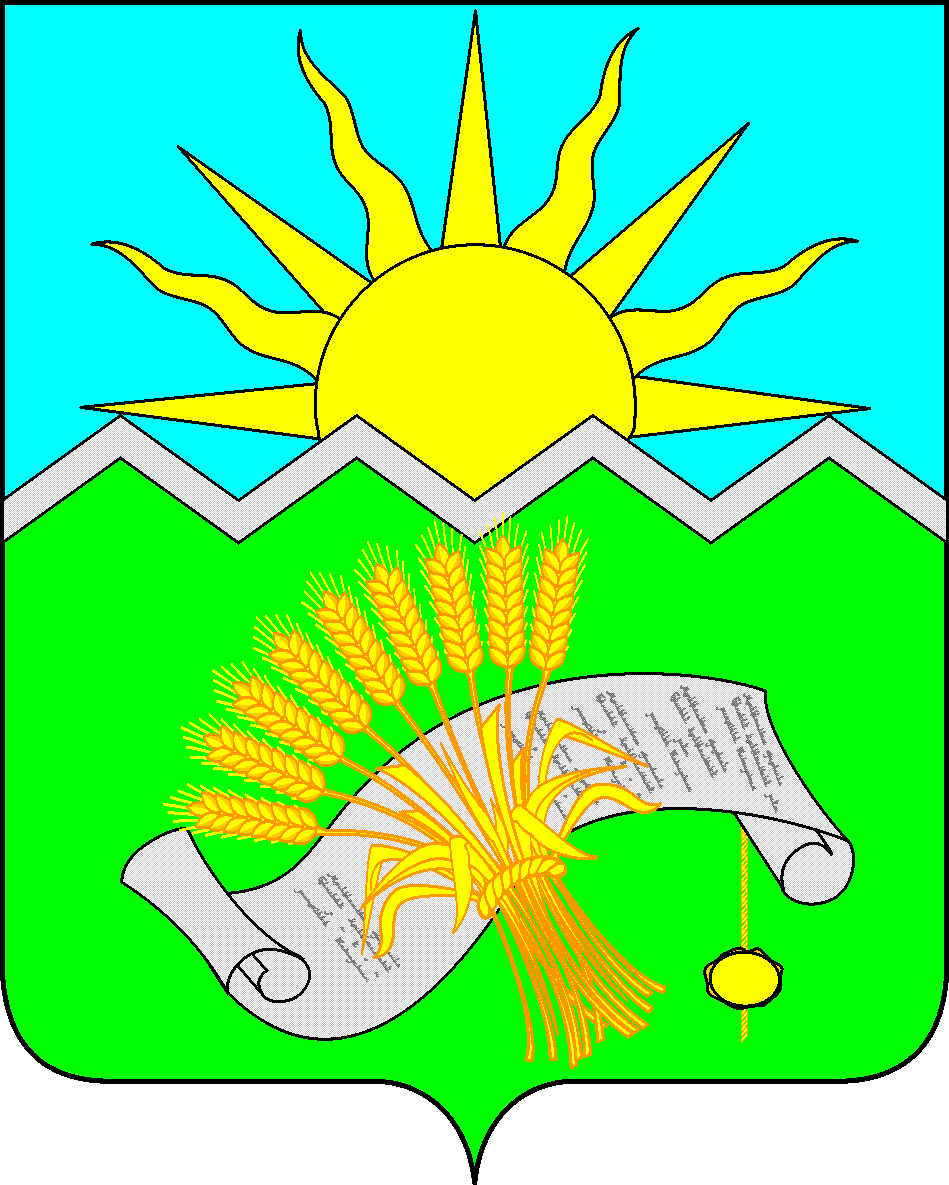 ТАТАРСТАН РЕСПУБЛИКАСЫБУА МУНИЦИПАЛЬ РАЙОНЫ СОВЕТЫТАТАРСТАН РЕСПУБЛИКАСЫБУА МУНИЦИПАЛЬ РАЙОНЫ СОВЕТЫРЕШЕНИЕ28 май 2021 елРЕШЕНИЕ28 май 2021 елКАРАР№ 3-12 КАРАР№ 3-12 